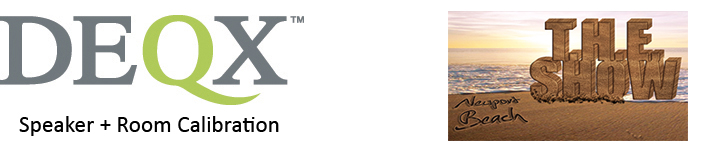 Visit DEQX at THE Show Newport Room 1206New in-room video uses visual metaphor to explain how DEQX processors workSydney, Australia | May 26th, 2015 | DEQX Pty Ltd, manufacturers of leading-edge preamp processor DACs providing speaker calibration, crossover and room compensation, will exhibit at The Show Newport, May 29th – 31st, room 1206 at the Hotel Irvine. Who needs a DEQX?DEQX Preamp/Processor/DACs are for everyone who craves better performance. The rewards are immediate and visceral, far greater than the effect of any cable, cord, power conditioner, or any passive room treatment can provide. You’ll achieve an immediately more transparent and lifelike sound that deliver the full potential of your system with absolutely no down side.DEQX calibrates your system using patented Impulse Response Compensation Technology™. This delays more “on-time” frequency groups until the “late-arriving” frequencies catch up to preserve the original timing coherence of the recording along with corrected frequency response. DEQX also compensates for room resonance that occurs at bass frequencies and normally masks detail in the frequencies above.   DEQX corrects these amplitude and timing errors and that’s the secret of their success. Easier to See than ExplainRealizing the difficulty of explaining how the DEQX system works to a wider audience, DEQX created this unique video using visual metaphor to illustrate the process. The video is just over 3-and-a-half minutes long and once viewed you’ll understand exactly how they work. The video’s music is good too… but the demo is a gobsmacker! To view the video visit our website or come to room 1206. Visit DEQX at THE Show Newport Room 1206, see the video and hear the difference DEQX makes! Follow DEQX on social media…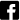 DEQX | Sydney NSW 2100 | AUSTRALIA | Tel +61 2 9905 6277 | Fax +61 2 9905 8066 sales@deqx.com | www.DEQX.com